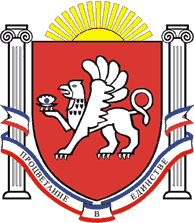 РЕСПУБЛИКА КРЫМРАЗДОЛЬНЕНСКИЙ РАЙОНАДМИНИСТРАЦИЯ КОВЫЛЬНОВСКОГО СЕЛЬСКОГО ПОСЕЛЕНИЯПОСТАНОВЛЕНИЕ 22 ноября 2023 года			с. Ковыльное					№ 260О внесении изменений в постановление Администрации Ковыльновского сельского поселения от 26.12.2016 № 225 «Об утверждении Требований к размещению нестационарных торговых объектов, нестационарных объектов для оказания услуг на территории Ковыльновского сельского поселения и специализации торговой деятельности (в редакции постановлений от 01.12.2017 № 203; от 19.02.2021 № 38; от 30.06.2021 № 189; от 01.02.2023 № 44; от 15.05.2023 № 127; от 25.09.2023 № 214)Рассмотрев экспертное заключение Министерства юстиции Республики Крым от 10.11.2023 на постановление Администрации Ковыльновского сельского поселения от 26.12.2016 № 225 «Об утверждении Требований к размещению нестационарных торговых объектов, нестационарных объектов для оказания услуг на территории Ковыльновского сельского поселения и специализации торговой деятельности (в редакции постановлений от 01.12.2017 № 203; от 19.02.2021 № 38; от 30.06.2021 № 189; от 01.02.2023 № 44; от 15.05.2023 № 127; от 25.09.2023 № 214), в соответствии Федеральным законом от 06.10.2003 № 131-ФЗ «Об общих принципах организации местного самоуправления в Российской Федерации», Федеральным законом от 28.12.2009 № 381-ФЗ «Об основах государственного регулирования торговой деятельности в Российской Федерации», Законом Республики Крым от 05.05.2015 № 92-ЗРК «Об основах государственного регулирования торговой деятельности в Республике Крым»,  приказом Министерства промышленной политики Республики Крым от 18.05.2021 № 2027 «О Порядке разработки и утверждения органами местного самоуправления муниципальных образований Республики Крым схем размещения нестационарных торговых объектов»,  постановлением Совета министров Республики Крым от 23.08.2016 № 402 «Об утверждении порядка размещения и функционирования нестационарных торговых объектов, нестационарных объектов для оказания услуг на территории муниципальных образований в Республике Крым» (в редакции постановления от 11.08.2023 № 578), Уставом муниципального образования Ковыльновское сельское поселение Раздольненского района Республики КрымПОСТАНОВЛЯЮ:1. Внести в постановление Администрации Ковыльновского сельского поселения от 26.12.2016 № 225 «Об утверждении Требований к размещению нестационарных торговых объектов, нестационарных объектов для оказания услуг на территории Ковыльновского сельского поселения и специализации торговой деятельности (в редакции постановлений от 01.12.2017 № 203; от 19.02.2021 № 38; от 30.06.2021 № 189; от 01.02.2023 № 44; от 15.05.2023 № 127; от 25.09.2023 № 214) следующие изменения:1.1. в преамбуле постановления название постановления Совета министров Республики Крым от 23.08.2016 № 402 изложить в следующей редакции: «Об утверждении порядка размещения и функционирования нестационарных торговых объектов, нестационарных объектов для оказания услуг на территории муниципальных образований в Республике Крым».2.Обнародовать настоящее постановление на информационных стендах населенных пунктов Ковыльновского сельского поселения и на официальном сайте Администрации Ковыльновского сельского поселения в сети Интернет (http:/kovilnovskoe-sp.ru/).3. Настоящее постановление вступает в силу с момента официального опубликования (обнародования). 4. Контроль за исполнением постановления оставляю за собой.	Председатель Ковыльновского сельскогосовета - глава Администрации Ковыльновского сельского поселения					Ю.Н. Михайленко